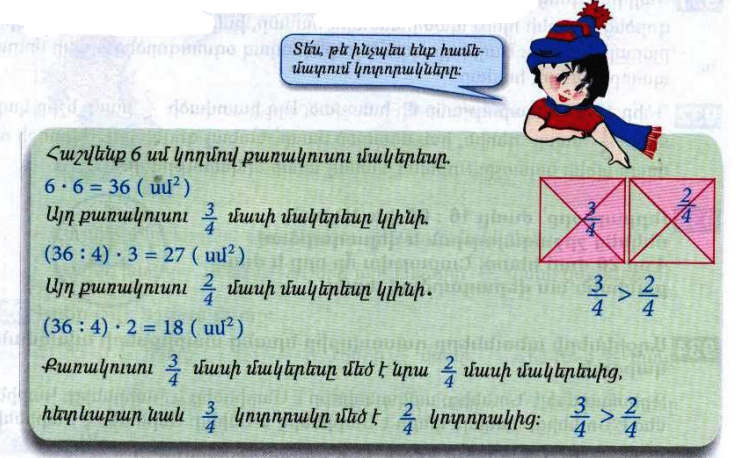 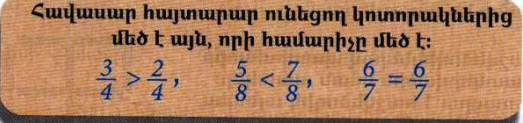 1․ 2․3․4․ Լուծում4500 : 3 = 15001500 x 2 = 3000Պատ.՝30005․Լուծում 180 : 3 = 60 60 x 2 = 120Պատ.՝1206․Լուծում 6000 : 4 = 1500 1500 x 1 = 1500 1500 x 2 = 3000Պատ.՝30007․ 1․ 2․3․4․ Լուծում 4500 : 3 = 1500 1500 x 2 = 3000Պատ.՝30005․Լուծում 8000 : 4 = 2000 2000 x 3 = 6000Պատ.՝60006․Լուծում 12 : 3 = 4 12 - 4 = 8Պատ.՝87․ Լուծում 600 : 2 = 325Պատ.՝325